Answer Key
Indicate the answer choice that best completes the statement or answers the question.1. The boiling point of oxygen is –182.962 °C. Calculate oxygen's boiling point on the Kelvin scale.2. Select the choice that is not an example of energy.3. K2, located on the China–Pakistan border, is the second-highest mountain in the world, at 8611 m above sea level. Given that there are 39.37 inches in one meter and exactly 12 inches in one foot, calculate the height of K2 above sea level in feet.4. A 151 g sample of lead has a volume of 13.4 mL. Calculate the density of lead.5. Dallol, Ethiopia, is one of the hottest places on Earth. From 1960 to 1966, its average annual temperature was measured and found to be 94.0 °F. Calculate Dallol's annual average temperature during this time period in degrees Celsius.6. A standard soccer field covers an area of 7140 m2. Given that there are 39.37 inches in a meter and exactly 12 inches in a foot, calculate the area of a soccer field in square feet.7. Calculate the volume of an 8.24 g mass of copper (density = 8.96 g/mL).8. Potassium is a shiny, solid compound with a melting point of 64 °C. Chlorine is a pale yellow-green gas with a melting point of –102 °C. These two elements can combine to form a white, crystalline substance with a melting point of 771 °C. Select the false statement.9. Select the correct sequence of events in the scientific method.10. Which are considered pure substances?11. A scientist studies a 1.0 L water sample from a pond and obtains several results. Select the result that is quantitative.12. Solve the following problem and select the answer with the correct number of significant digits:
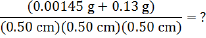 13. A sample of potassium explodes when dropped into a swimming pool. This property is14. Select the largest quantity.15. A car driving from Portland, Oregon, to Portland, Maine, travels 3.19 × 103 miles. Given that one mile = 1.61 km, convert this distance to kilometers.16. An employee makes $18.00 per hour. Given that there are 52 weeks in a year and assuming a 40-hour work week, calculate the employee's yearly salary.17. Select the number of significant digits in the following value: 0.012618. Water boils at 100 °C at sea level. A scientist working at sea level takes three temperature measurements of a boiling water sample and obtains values of 93.0 °C, 92.9 °C, and 93.1 °C. Select the statement that most accurately describes the result of the measurements.19. Select the extensive property.20. Select the true statement.21. The cosmic background temperature of outer space is 2.725 K. Calculate the cosmic background temperature in degrees Fahrenheit.22. Object A and object B have the same mass, but object B has a greater volume than object A. Select the true statement.23. What is the symbol of the SI base unit for amount of substance?24. Select the pure substance.25. Select the choice that is equal to 1 km.26. A series of experimental results do not support a hypothesis. Select the next step in the scientific method.27. The Dead Sea, which borders Israel, Palestine, and Jordan, is a salt lake. Its water has a density of 1.24 kg/L. Calculate the density of Dead Sea salt water in units of grams per milliliter and determine whether it is more or less dense than ocean salt water (density = 1.027 g/mL).28. Suppose you have two different brands of baking powder that are each uniform throughout. However, the labels show that one brand has a higher sodium content than the other. Classify baking powder.29. Select the choice that is not a derived unit.30. Solve the following problem and select the answer with the correct number of significant digits: (3.001 g/mL)(1.25 mL) = ?31. Water has a density of 1.000 g/mL at 4 °C and a density of 0.997 g/mL at 25 °C. Given that 1 mL = exactly 1 cm3, calculate the volume difference between 1.000 kg masses of water at these two different temperatures.32. In a cup, there is orange juice containing pulp and a few ice cubes. Which choice best describes the contents of the cup?33. Select the number of significant digits in the following value: 790034. Select the choice that is equal to 1 ng.35. Solve the following problem and select the answer with the correct number of significant digits: 25.00 cm + 3.2 cm = ?36. Select the choice that is equal to 10–3 s.37. Select the number of significant digits in the following value: 2.00638. Select the chemical change.39. An observation is made and a hypothesis is formed. Select the next step in the scientific method.40. A log burns in a fireplace. Which choice best describes the energy conversion?41. Select the chemical property.42. Select the true statement.43. Cooking oil has a density of 0.92 g/mL. Calculate the mass of a teaspoon of cooking oil, which is equivalent to 4.93 mL.44. How many significant digits are in the following value? 156.10045. The lowest recorded temperature on Earth was –89.2 °C at the Soviet Vostok Station in Antarctica in 1983. Calculate this temperature in degrees Fahrenheit.46. Helium's boiling point is 4.222 K. Calculate helium's boiling point in degrees Fahrenheit.47. When added to water, octane will form a layer on the surface of the water. Iron will sink when added to water. Rank the densities of these substances from lowest to highest.48. The surface area of the Caspian Sea is approximately 1.4 × 105 square miles. Given that there are 1.609 km in one mile, calculate the surface area of the Caspian Sea in square meters and round the answer to the correct number of significant figures.49. Crater Lake in Oregon is approximately 9.7 km long and 8.0 km wide, and has an average depth of 350 m. Assuming that the lake has the three-dimensional shape of a rectangular prism, calculate the volume of Crater Lake and round the answer to the correct number of significant figures.50. The average life expectancy in the United States is 78.7 years. Given that there are 365.25 days in a year, exactly 24 hours in a day, exactly 60 minutes in an hour, and exactly 60 seconds in a minute, calculate the number of minutes that the average American lives.51. What is the name and symbol for the SI unit of length?52. Solve the following problem and round the answer to the correct number of significant digits.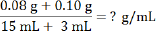 53. Give the symbol and numerical meaning for the prefix micro-.54. Standard-sized dice that are used in games and gambling are approximately cubic in shape and 16 mm in length on each side. Given that there are exactly 10 mm in 1 cm, calculate the volume of a die in units of cubic centimeters. Assume that the die is completely cubic in shape.
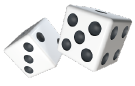 1. a2. c3. b4. d5. b6. c7. a8. d9. e10. c11. d12. a13. c14. e15. b16. c17. c18. d19. a20. a21. e22. a23. b24. c25. b26. c27. c28. c29. c30. b31. c32. d33. e34. c35. b36. b37. d38. e39. a40. e41. c42. d43. 4.5 g44. six45. –128.6 °F46. –452.07 °F47. octane < water < iron48. 3.6 × 1011 m249. 27 km350. 4.14 × 107 min51. meter, m52. 0.01053. μ, 10654. 4.1 cm3